Муниципальное автономное общеобразовательное учреждениегородского округа ДолгопрудныйСредняя общеобразовательная школа №14(МАОУ СОШ №14)Исследовательская работа«Велосипед»                       Выполнил:            Тарасов Даниил                                                                 ученик 2В класса                                                 Руководитель:      Ларионова Наталия Алексеевна                                                                                  учитель начальных классовДолгопрудный2022ОглавлениеВведение	3ГЛАВА I. Теоретическая часть    1.1 История изобретения велосипеда	4     1.2 Виды велосипедов 	6    1.3 Строение велосипеда	7    1.4 Правила езды на велосипеде	8    1.5 Польза велосипеда для организма	8    1.6 Применение велосипеда	9ГЛАВА II. Практическая часть     2.1 Эксперимент 	11    2.2 Разбор результатов и выводы 	11Список использованной литературы 	12ВведениеВелосипед – это не только прекрасное средство для отдыха, развлечений и занятий спортом, но и удобный способ передвижения. Большинство людей хотя бы раз в жизни пробовали прокатиться на велосипеде. И это здорово!  Велосипед –  замечательный вид транспорта.  На нём можно передвигаться почти так же быстро, как на автомобиле. Однако мало кто  знает об истории велосипеда, и о том, что когда-то люди даже мечтать не могли о таком чудесном средстве передвижения. Мой первый велосипед мне подарили родители на день рождения. Я был очень рад! Сперва я катался на четырехколесном велосипеде: к задним  колесам крепились два маленьких колеса. Постепенно я научился ездить и на двухколесном велосипеде. И это стало моим самым любимым занятием во время летних каникул. Я катался на велосипеде каждый день! Поэтому тему  проекта я выбрал сразу – ВЕЛОСИПЕД.  Мне захотелось узнать о том, как появился велосипед, почему ему дали такое название, кто его изобрёл, какие они бывают, узнать основные характеристики и  какая польза от велопрогулок.Актуальность работы - заключается в том, что сегодня велосипед становится все более  востребованным видом транспорта, не требующим заправки топливом, а езда на нём полезна для здоровья.Цель – узнать об истории изобретения велосипеда, его видах и о роли этого транспортного средства в жизни человека.Задачи:Изучить историю изобретения велосипеда.Узнать виды велосипедов.Изучить строение велосипеда.Узнать о правилах езды на велосипеде.Выяснить, как велосипед влияет на здоровье человека.Применение велосипеда.Провести эксперимент.  Предмет исследования: Велосипед – транспортное средство.Гипотеза исследования:  Предположим, что чем больше велосипед, тем быстрее он едет.Методы исследования: поиск, сбор и  изучение литературы по теме;  просмотр видео роликов о велотранспорте; эксперимент; сравнительный анализ данных.ГЛАВА I. Теоретическая частьИстория изобретения велосипедаУдивительно, что такое простое транспортное средство,  как велосипед, изобрели только в 19 веке. Прототип этого транспорта появился лишь в 1817г. А первый педальный велосипед сделал в 1839г.  шотландский кузнец Киркпатрик Макмиллан. Колесо, свойства вращения, педали и механизмы вращения – т.е. всё, на чём основано действие велосипеда, использовалось в различных устройствах ещё в Средневековье. Но столетиями никому не приходило в голову сконструировать из этого нехитрый, доступный и нужный транспорт.Кто же изобрёл велосипед? Оказывается, что полного согласия в этом вопросе нет.Прообраз современного велосипеда – селерифер (дословно «производитель скорости») впервые появился во Франции в 1791г. Это изобретение графа Меде де Сиврака мало напоминало сегодняшнюю модель: двухколёсный самокат с деревянной рамой без педалей и руля. Переднее колесо не поворачивалось, а потому ехали на нём только по прямой, отталкиваясь от земли ногами.В России первый велосипед был построен крепостным кузнецом Ефимом Артамоновым 15 сентября 1801 г.  По легенде в 1801 году он приехал на своём «самокате» с Урала в Москву, проделав путь более 1000 км.Практически все знают, что такое велосипед. Это колесное транспортное средство, приводимое в движение мускульной силой человека через ножные педали. Почему велосипед получил такое название? По латыни “velox” значит “быстрый” и “pedis”- “ноги”. Вот и получилось “велосипед”, то есть быстроногий.Необычная машина для бега Дреза считается первым самокатом с рулем, прототипом будущего велосипеда. Самокат Дреза был двухколёсным, снабжён рулём и выглядел в целом, как велосипед без педалей; рама была деревянной. Данная машина для бега приводилась в движение отталкиванием ногами от земли. Сейчас подобный транспорт используют для обучения езде на велосипеде маленьких детей и называют его «беговел» от соединения слов «бег» и «велосипед».Транспорт спроектировал и построил немецкий изобретатель Карл Дрез. Он установил вилку на переднее колесо, что сделало возможным выполнение поворотов без вставания с транспортного средства. Это отличительная черта данной конструкции от предыдущих беговых машин этого типа. Его скорость достигала около 13-15 км/ч.12 июня 1817 года (т.е. чуть более 200 лет назад!) изобретатель совершил свою первую длинную поездку (около 8 км) на изобретенном им прототипе велосипеда из Мангейма до Райнау.В то время по фамилии изобретателя (Дрез), машина была названа дрезиной. За свою машину для бега в 1818г. Дрез получил княжеские привилегии (эквивалент сегодняшних патентов) и был назначен профессором механики.В   1840 году кузнец Макмиллан из Шотландии  усовершенствовал изобретение Дреза, добавив педали и седло. То есть создал велосипед, похожий на современный. Переднее колесо поворачивалось рулём, а сам велосипедист сидел между передним и задним колёсами.В 1862 году француз Лалман придумал оснастить велосипед педалями                                                 на переднем колесе. На его велосипеде педали нужно было крутить, а не толкать. И через год в Париже изобретатель смастерил первый велосипед, напоминающий те, что мы любим сейчас.В  1864 году французские промышленники из Леона, братья Оливье, начали массовый выпуск велосипедов с педалями. Они сделали раму велосипеда металлической и придумали название «велосипед».  Лалман отправился в Америку и в ноябре 1866 года запатентовал своё изобретение. Так что именно Пьера Лалмана следует считать изобретателем велосипеда.Затем на велосипеде стали изготавливать переднее колесо больше заднего. Во-первых, для увеличения скорости движения, так как чем больше колесо, тем меньше оборотов ему нужно совершать. Во-вторых, так можно было уменьшить тряску. Но если постоянно увеличивать диаметр переднего колеса...- посудите сами. В конце концов, стало трудно дотягиваться до педалей, расположенных на нем. Велосипед как бы заехал в тупик.Было далеко не простым делом не только садиться на него, но и ехать. Любой наезд на препятствие – и велосипедист, теряя равновесие, опрокидывался вперед и летел через колесо головой вниз. Большая высота сидения и центр тяжести, смещённый к переднему колесу, делали велосипед опасным. В 1885 году именно на подобном велосипеде Томас Стивенс совершил своё кругосветное путешествие.Первый велосипед с одинаковыми по размеру колесами, похожий на используемые в наши дни, назывался Rover – “Скиталец”. Он был сделан в 1884 году английским изобретателем Джоном Кемпом Старли.Велосипед постепенно завоевывал популярность. Хотя поначалу многие отнеслись к велосипеду враждебно: езду на нем считали вредным для здоровья, и даже вводились приказы, запрещающие ездить на нём.Настоящий "велосипедный переворот" произошёл в 1887 г. шотландский ветеринарный врач Джон Бойд Данлоп  долго наблюдал за сыном, у которого от тряски во время езды на велосипеде буквально стучали зубы. Потом он взял обыкновенный садовый шланг, отрезал от него подходящий кусок, наполнил водой, а образовавшееся кольцо надел на обод колеса. Зубы у сына стучать перестали, но колеса оказались очень тяжелыми. Тогда Данлоп заменил воду воздухом. Для накачки шин он изобрел вентиль и воздушный насос.  Таким образом, появились нормальные шины – и нагрузка на велосипедиста значительно уменьшилась. В 1898 году  появился механизм свободного хода и педальные тормоза. Отпала необходимость крутить педали постоянно, появилась возможность тихо двигаться накатом. Практически тогда же сконструировали и ручной тормоз.Так же стали появляться и «необычные» модели:1878-й  - складной велосипед;1890-й  - алюминиевая рама;1895-й  - лигерад (лежачий велосипед).Велосипеды продолжали совершенствоваться и во второй половине XX века.  Разрабатывались и совершенствовались механизмы переключения скоростей – в основном для удовлетворения потребностей спортсменов. Во второй половине столетия популярность набирают облегченные скоростные модели велосипедов. Осваиваются новые материалы, технологии и варианты компоновки, механизмы переключения передач различного принципа действия. В 1983 году был изобретён велокомпьютер. Надо отметить, что велосипед «подготовил» появление автомобилей и самолетов. Многие автомобильные системы и детали были впервые применены и «доведены до ума» именно на велосипедах. Так же и не мало автопроизводителей начинали с производства велосипедов: «Rover», «Opel», «Skoda» и др.1.2. Виды велосипедовДо сих пор велосипед продолжает совершенствоваться. В настоящее время существует большое множество разных видов велосипедов, которые делятся:- по возрасту потребителей на детские, подростковые, взрослые;- по числу колес на одно-, двух-, трех-, четырехколесные;- по количеству ездоков на одиночные, тандемы, триплеры  и с большим числом мест;- по предназначению на дорожные, горные, туристические, гоночные и т.д.Различают шесть основных видов велосипедов:- гоночные (шоссейные, трековые);- туристические;- горные;- смешанные горно-туристические;- дорожные;- специальные.Гоночные велосипеды Они считаются самыми лёгкими велосипедами, так как их конструкция рассчитана на гонки по шоссейным дорогам или же по специально построенным трекам. Вес этих велосипедов 7-9 кг. Они очень послушны в управлении и обладают высокой манёвренностью, хотя и менее комфортны.Туристические велосипеды Масса этого вида велосипедов составляет 9-11 кг. Руль бывает опущенным или приподнятым. У этих велосипедов очень удобное седло, которое обеспечивает удобство в длительных поездках. Также предусмотрены на рамах багажники и крепления для 2 -3 бутылок с водой и для насоса.Горные велосипедыИменно этот вид велосипедов завоевал широкую популярность. Он принёс с собой новые виды спортивных соревнований и туризма. Число передач насчитывает от 18 до 24. Колёса горных велосипедов могут быть очень широкими, шины – с крупными, рельефными грунтозацепами для лучшего сцепления с неровностями дороги.Горно – туристические велосипеды Велосипеды этого типа многие считают идеальными для общего назначения для езды как по дорогам, так и по бездорожью. Они хорошо управляемы на влажной почве и галечном грунте, имеют малую массу и легки на ходу при езде по шоссе. Очень часто эти велосипеды называют городскими или пригородными.Дорожные велосипеды Это универсальные велосипеды, которые имеют обычно одну, три или пять передач. К этой категории относятся и некоторые детские велосипеды. У этих велосипедов обычно широкое, пружинное, мягкое седло, с кожаным или виниловым чехлом. Масса этих велосипедов превышает 14 кг. Как правило, они недороги, достаточно комфортны для поездок на небольшие расстояния и не требуют особого ухода. В местах отдыха их часто выдают напрокат. Также они используются в городах как транспортное средство для доставки небольших количеств разных товаров, а также, как средство передвижения.Специальные велосипедыСуществуют двух – и многоместные велосипеды-тандемы. На двухместном тандеме рулём и тормозом управляет передний велосипедист. На таких велосипедах очень удобно ездить людям со слабым зрением, а также детям, которые ещё не научились самостоятельно ездить на обычном велосипеде. Так первое место занимает более опытный велосипедист с хорошим зрением.1.3 Строение велосипедаКонструкция велосипеда, довольно простая: рама, руль, седло и два колеса, педали и цепь — ничего сложного.         В наше время велосипеды не прекратили своего развития. Их начали оснащать устройствами переключения скоростей, облегчать конструкцию за счёт применения более совершенных материалов (например, велосипед с рамой из бамбука), оснащать вело компьютерами и солнечными батареями.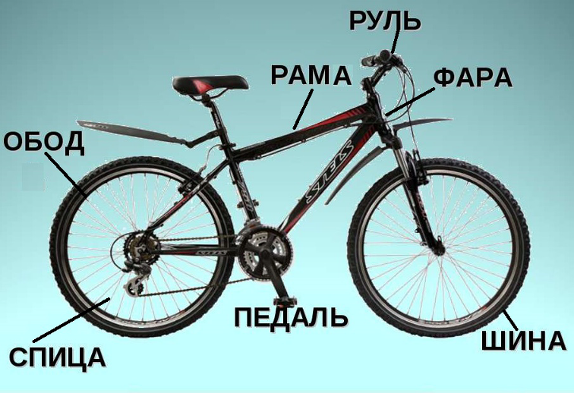 1.4 Правила езды на велосипеде Велосипед – это самый простой и доступный вид транспортного средства. По сравнению с другими видами транспорта у велосипеда есть неоспоримые преимущества. Он дёшев, не нуждается в топливе, не загрязняет атмосферу, манёврен и мобилен. Для велосипедистов, так же, как и для водителей машин, действуют ПДД, которые обязательно нужно соблюдать. Статистика показывает, что на дороге водитель велосипеда рискует больше, чем водитель авто. Держать дистанцию – обязанность каждого велосипедиста. Транспорт, находящийся перед ним, может внезапно затормозить и велосипедист должен быть к этому готов. Чтобы сократить число ДТП при движении по дорогам, велосипедисты обязаны знать и соблюдать «правила дорожного движения».Велосипед должен иметь исправные тормозную систему, рулевое управление и звуковой сигнал, оборудован спереди световозвращателем и фонарём или фарой (для движения в тёмное время суток и в условиях недостаточной видимости) белого цвета, сзади — световозвращателем или фонарём красного цвета, а с каждой боковой стороны — световозвращателем оранжевого или красного цвета.Велосипедисты моложе 14 лет не имеют право ездить по дорогам за исключением дорог в жилой зоне. 1.5 Польза велосипеда для организма Велосипеды берегут жизнь и здоровье людей: они помогают сделать дорожное движение безопаснее и становятся полезной физической нагрузкой. На небольших дистанциях 4-5 км это ещё и самое быстрое транспортное средство, а в дальних поездках велосипеды прекрасно сочетаются с общественным транспортом, который вредит окружающей среде намного меньше, чем личные автомобили. А ещё на велосипеде можно ездить круглый год, даже зимой!Велосипед для меня – это не только средство передвижения и развлечения, но и  оздоровления.  Я нахожу свои плюсы в дружбе с «железным конем». Можно покататься с мамой с папой. Можно развлечь бабушек разными трюками на велосипеде. В моей семье у каждого свой велосипед, и мы часто катаемся вместе по разным маршрутам. Изучая тему «Велосипед» в книжных изданиях и интернете, ежедневно катаясь на велосипеде во время летних каникул, я узнал, что велосипед  оказывает на здоровье человека только положительное воздействие. А именно: во время велосипедной прогулки укрепляются мышцы ног и повышается их выносливость, улучшается деятельность сердечно-сосудистой и дыхательной систем. Улучшается настроение человека, в чём я лично убедился. Не случайно велосипедисты в среднем живут на пять лет дольше автомобилистов. Всё это способствует  росту популярности велосипеда в самых разных странах. В настоящее время велосипеды наиболее популярны в странах Северной и Западной Европы. Самая «велосипедная» страна Европы — Дания, средний житель этой страны проезжает за год на велосипеде 893 километра. Следом идут Нидерланды (853 км). В Бельгии и Германии средний житель проезжает за год на велосипеде около 300 километров. Наименее популярен велосипед в странах Южной Европы — среднестатистический испанец проезжает за год на велосипеде всего 20 километров.Современная популярность велосипеда в Европе — результат проводимой правительствами политики, так как популяризация велосипеда способствует разгрузке центров городов от автомобилей, улучшению экологической обстановки, а также улучшает здоровье людей.В России, к сожалению, потенциал велосипедного транспорта не используется в полной мере, и по большому счёту велокультура в нашей стране находится в зачаточном состоянии. Несмотря на это, всё больше людей в нашей стране  выбирают велосипед не только для прогулок, но и для передвижения по городу. Во многих странах восточной и юго-восточной Азии, таких как Китай, Индия и Индонезия, велосипед является одним из основных средств передвижения благодаря своей дешевизне. Однако использование велосипедов в азиатских странах, в частности в Китае и Индии, сокращается, из-за того что их жители переходят на автомобили, мотоциклы и мопеды. Иногда власти принимают меры против велосипедного транспорта, поскольку он мешает движению автомобилей. Так, в декабре 2003 года в Шанхае движение велосипедов было временно запрещено.Китай также является основным производителем велосипедов, в частности благодаря тому, что в последние десятилетия большинство велосипедных фирм перевели производство в эту страну. Порядка 95 % велосипедов производится в Китае.В Японии и во многих странах Восточной и Южной Азии, от Филиппин до Пакистана, популярны велорикши.Велосипед не наносит вред окружающей среде, как автомобиль или автобус. Катание на велосипеде укрепляет здоровье, помогает сохранить хорошую физическую форму, продлевает жизнь. 1.6 Применение велосипедаМожно выделить три основные сферы применения велосипеда:Транспорт — велосипед рассматривается как транспортное средство для перевозки людей и грузов.Спорт — существуют различные спортивные дисциплины с особыми требованиями к конструкции велосипеда.Развлечение, досуг — велотуризм, катание в рекреационных зонах. Детские, подростковые, цирковые велосипеды и т. д.Почтовые службы многих стран используют велосипеды с конца XIX века. Так, британская почта использует велосипеды с 1880-х. Общее количество почтальонов-велосипедистов составляет 37 000 в Великобритании, 27 500 в Германии, 10 500 в Венгрии.Полиции многих стран используют велосипеды для патрулирования улиц, особенно в сельских районах. Преимуществами вело патрулей является свобода от автомобильных пробок, возможность патрулировать в пешеходных зонах, возможность скрытно подобраться к подозреваемому.В Великобритании велосипеды традиционно используются для доставки газет. Это позволяет брать на работу подростков, у которых ещё нет водительских прав. В бедных странах велосипеды иногда используются для доставки обедов.
Также велосипеды используются в «скорой помощи» Лондона, Таллина и многих других городов, позволяя медикам быстрее добираться до пациентов по городским пробкам.Велосипеды использовались в военном деле. В ходе англо-бурской войны (1899—1902) обе стороны использовали велосипеды в разведке и для доставки сообщений. Специальные части патрулировали железные дороги на велодрезинах. В первой мировой войне обе стороны активно использовали велосипеды в разведке, для доставки сообщений, для транспортировки пострадавших. Велосипеды использовались партизанами для перевозки грузов в ходе вьетнамской войны. В Швеции велосипедные войска просуществовали до 2001г., а в Швейцарии — до 2003г. По некоторым данным, велосипеды использовались американскими частями спецназа в ходе афганской кампании.В цирке на двухколёсных велосипедах ездят медведи и обезьяны, а на трёхколёсных — слоны. Чрезвычайно популярны и разнообразны также акробатические трюки с использованием велосипедов.Велогонки начали проводиться сразу после изобретения велосипедов. Первые гонки проводились на велосипедах «пенни-фартинг» и других опасных велосипедах, что часто приводило к травмам. С 1890-х годов стали популярными многодневные велогонки. К ним относится старейшая из регулярных велогонок — 1200-километровая гонка «Париж-Брест-Париж», впервые прошедшая в 1891 году. Веломногодневка «Тур де Франс», проводящаяся с 1903 года, относится к категории гранд-туров — самая популярная и престижнейшая из всех существующих велогонок.Кроме многодневных велогонок, есть и велогонки на короткие дистанции (до 5 км). В последнее десятилетие приобрели популярность велогонки на горных велосипедах — кросс-кантри. Близок к ним велокросс (или циклокросс) — гонки на велосипедах, очень похожих на шоссейные, по пересечённой местности.Гонки делятся на индивидуальные и командные. Существует большое количество видов и дисциплин велосипедных гонок, в том числе и экстремальных.ГЛАВА II.  Практическая часть.  2.1 ЭкспериментУ меня есть два односкоростных дорожных велосипеда: маленький и большой. Основные отличия велосипедов – это вес (маленький - 10.2 кг, большой - 14кг)  и диаметр колес (маленький - 40,6 см, большой - 50,8 см).  Я  решил выяснить, какой из двух велосипедов  развивает  наибольшую скорость на разных типах  поверхности.  Для этого мы  вместе  с родителями провели  ряд тестов и замер скорости на гравии, траве и асфальте. Для эксперимента нам понадобилось:- 2 велосипеда (маленький и большой);- Секундомер;- Велосипедист;- Отметки СТАРТ и ФИНИШ;- Рулетка для точного измерения расстояния;- Хорошая погода и настроение.Таблица №12.2 Разбор результатов  и выводыПо итогам проведенного эксперимента и сравнении результатов заездов по различным типам поверхностей, отраженным в Таблице №1,  мы наглядно видим, что большой велосипед едет быстрее маленького. Скорость велосипедов на разных поверхностях отличается: наибольшую скорость велосипед развивает  на асфальте, а самую низкую на траве. Но важен не только тип дорожного покрытия. Многое зависит от физических данных велосипедиста, погодных условий, покрышек и размера  колёс. Так же важно чтобы одежда была удобной и не сковывала движения велосипедиста.У своих 2-х велосипедов я решил измерить окружность колес. Итоги таковы: окружность колеса большого велосипеда (159.5 см) немного длиннее, чем у маленького велосипеда (127.4 см). Таким образом, я делаю вывод о том, что за счёт этой разницы  при вращении педалей за один цикл большой велосипед проходит большее расстояние. Получается, что чем больше колёса, тем меньше требуется прилагать  усилий и крутить педали, чтоб ехать быстрее. Выдвинутая мной гипотеза подтвердилась! Список использованной литературыВикипедия — свободная энциклопедия https://ru.wikipedia.orgИсточник: http://bikes.ironhorse.ru/bicycle-history/ © IronHorse.ruКартинки: https://yandex.ru/imagesПДД для детей и взрослых Андрей Тюняев изд. РООССАПолная энциклопедия «Наука и техника» Ю.К. Школьник изд. #ЭксмодетствоЭнциклопедия для детей «ТЕХНИКА» том 14 изд. Аванта+Вид велосипедаТип поверхностиДлина маршрута (м.)Результат заезда (сек.)Маленький велосипедГравий50м.11:88 сек.Маленький велосипедТрава50м.14:19 сек.Маленький велосипедАсфальт50м.11:45 сек.Большой велосипедГравий50м.11:58 сек.Большой велосипедТрава50м.12:55 сек.Большой велосипедАсфальт50м.11:28 сек.